Original article:Study of clinical presentation in cases of high grade glioma –glioblastoma  multiforme and its variants1Dr Bhagirath P More* , 2Dr T V Soni , 3Dr Deepak Ranade 1Assistant Professor, Department of Neurosurgery, Dr D Y Patil Medical College Hospital and Research Centre, Pune2Professor , Department of Neurosurgery, Smt NHL MMC & HOSPITAL , AHMEDABAD3Professor & HOD  , Department of Neurosurgery, Department of Neurosurgery, Dr D Y Patil Medical College Hospital and Research Centre, PuneCorresponding author *Abstract:Introduction: CNS tumor is the primary concern of neurosurgeons as well as neurosurgical patients, accounting for approximately 20% of all childhood malignancies and 10% of cases in young adults. Brain tumors are the second most common malignancies and the most common solid tumor seen during childhood.Material and methods:  The present study was conducted in the department of neurosurgery, NHL municipal medical college & V S Hospital - Ahmedabad, Gujarat. In present study all patients who underwent craniotomy and excision / decompression of high grade glioma (glioblastoma multiforme & its variants) during the period of october 2014 to January 2017 were included for the prospective analysis.Results : In present study of 50 cases of High grade gliomas(GBM) – tumor incidence in single lobe is 58% of which in frontal lobe 36% , Temporal lobe 14%, parietal lobe5%, occipital lobe 2% and in multiple lobe it is 30 %  with  maximum  share  of frontotemporal and parietooccipital lobe 8% each. Incidence in deep structures eg. Thalamus, basal ganglion is 8% and in posterior fossa it is 4%.Conclusion:The factors that were independently associated with decreased functional independence were: older age at the time of surgery, coexistent Cardiovascular disease and incurring a new postoperative motor deficit. A decline in functional status was independently associated with tumor recurrence.Keywords: CNS tumor , high grade gliomaIntroduction:CNS tumor is the primary concern of neurosurgeons as well as neurosurgical patients, accounting for approximately 20% of all childhood malignancies and 10% of cases in young adults. Brain tumors are the second most common malignancies and the most common solid tumor seen during childhood. High grade glioma is the most frequent primary brain tumor in adults, and accounts for most of the primary brain tumor cases diagnosed each year. Recently according to Revised WHO classification of CNS Tumours 2016 along with correlation to Modified Ringertz Grading, High Grade Gliomas are now classified as WHO Grade IV Tumours. 1Based on standard histopathological grading & as per Revised WHO classification of CNS Tumours 2016 , more than 40% of the CNS tumors are WHO grade IV - i.e. High grade glioma (glioblastoma multiforme & its variants) that accounts for 50% of all malignant gliomas. High grade glioma (glioblastoma multiforme) is one of the most devastating human cancers because of its rapid growing nature, infiltrating growth, resistance to radiotherapy and chemotherapy, and rapid progression from diagnosis to death. 2It is considered as systemic disease of brain rather than local hence difficult to eradicate. It is a rapidly fatal tumor, and most patients succumb to this disease within 12– 18 months from the time of diagnosis in natural progression of disease.3Without therapy patients dies within 4 months, while median survival of those receiving optimal, aggressive treatments such as surgery, radiation, and chemotherapy, is 15  months. Despite aggressive management, High grade gliomas invariably recurs and prognosis remains dismal, with a median survival of only 3–5 months at recurrence. In fact this primary brain tumor is virtually incurable despite advances in neurosurgical techniques and adjuvant therapies. These statistics clearly show that glioblastoma is among the most aggressive neoplasms.4Material and methods: 
The present study was conducted in the department of neurosurgery, NHL municipal medical college & V S Hospital - Ahmedabad, Gujarat. In present study all patients who underwent craniotomy and excision / decompression of high grade glioma (glioblastoma multiforme & its variants) during the period of october 2014 to January 2017 were included for the prospective analysis.Patients selected for study were those who underwent craniotomy and excision / decompression of high grade glioma (glioblastoma multiforme& its variants) during the period of October 2014 to January 2017 were included for the prospective analysis. Out patient and in patient data along with radiological and histopathological data was reviewed from the hospital information system of NHL municipal medical college & V S Hospital - Ahmedabad, Gujarat. This study consists of 50 cases of intracranial high grade glioma (glioblastoma multiforme & its variants).Inclusion criteriaAll patients who underwent craniotomy and excision / decompression of high grade glioma (glioblastoma multiforme& its variants) during the period of october 2014 to January 2017 were included for the prospective analysis.Exclusion criteriaAll patients whose follow up was not available were excluded. Extracranial (Spinal) glioblastoma multiformeAll patients who underwent craniotomy and excision / decompression of high grade glioma (glioblastoma multiforme & its variants) during the period of october 2014 to January 2017 were included for the prospective analysis. Age, gender, clinical features, radiological features, extent of resection, adjuvant therapy and clinical outcome were considered for the analysis.This study consists of 50 patients of intracranial high grade glioma(GBM) operated at our department in NHL municipal medical college & V S Hospital - Ahmedabad, Gujarat. during 2.5 year period from october 2014 to january 2017. The results observed in the study are discussed below.Results:In our series, incidence of GBM was maximum in 30 to 60 year age group with 0% in 1st decade, 12% in 2nd decade,8% in 3rd decade, maximum 26% in 4th decade , 24% in 5th decade,20% in 6th decade,8% in 7th decade and 2% beyond that. The average age at admission was 46.4 years. The youngest patient was a l6-year-old male with a tumour of the left frontal region; the oldest was a 73-year-old man with a tumour of the left frontoparietal region .This age incidence is quite comparable with DAVIS ET AL SERIES except for the first decade. There appeared to be a much better prognosis, in operated cases, for the younger age groups; of the group under 35 years of age, than of those over 35 years. Survival of GBM patients in extremes of age was significantly less.Table-1 : TUMOR INCIDENCE(LOCATION) IN PRESENT SERIES OF 50 PATIENTS OF INTRACRANIAL HIGH GRADE GLIOMASIn present study of 50 cases of High grade gliomas(GBM) – tumor incidence in single lobe is 58% of which in frontal lobe 36% , Temporal lobe 14%, parietal lobe5%, occipital lobe 2% and in multiple lobe it is 30 %  with  maximum  share  of frontotemporal and parietooccipital lobe 8% each. Incidence in deep structures eg. Thalamus, basal ganglion is 8% and in posterior fossa it is 4%.In comparison, in Roth et al series the incidence of High grade gliomas(GBM) was in frontal lobe 20%, temporal lobe 17%, parital lobe 15% , in occipital lobe 3%, in deep structures 4.8% and in post fossa 0.4 % .These difference in incidence of location seems to be statistically insignificant, could be because of small sample size. Postoperative survival for patients with various supratentorial locations was also statistically insignificant.Table-2 : SIDE DISTRIBUTION TUMOR IN 50 PATIENTS OF HIGH GRADE GLIOMAS(GLIOBLASTOMA MULTIFORME)In In our series, High grade gliomas occurred on right side in 43% and on left side in 57% of patients, showing predilection for left side. In BOHMAN ET AL SERIES incidence of High grade gliomas(glioblastoma multiforme) was 46% on Right side and 54% on left side which is comparable with our series.  In our series ,sex incidence of GBM in male is  64% and 36% in female with  male : female ratio 1.7:1 i.e. male preponderenceTable-3 : INCIDENCES OF DIFFERENT SYMPTOMS IN 50 PATIENTS OF HIGH GRADE GLIOMA(GBM)In our series of 50 cases of intracranial GBM , patients presented with headache (74%) as the most common complain followed by vomiting (46%), limb weakness (40%), convulsion (34%) difficulty in walking (34%), Altered sensorium (28%),giddiness (16%) behavioural changes(14%),incontinence (12%) change in voice(10%), decreased vision (8%),and with sensory complaint(6%) .Difficulty in speech which is found in 7 patients(14%), is well correlated with tumour with left sided multilobar involvement wth mainly involving left sided frontal and temporal lobes.When compared, In ROTH ET AL SERIES the most common symptom was Headache (74%) followed by limb weakness (42%) ,difficulty in speech (28%), decreased vision (27%) vomiting (27%), convulsion (26%) ,behavioural changes (11.5%) andsensory complaint (10.2%).Table-4 : INCIDENCES OF SIGNSDiscussion:In our study the most common signs were papilloedema (62% ), motor signs like hemiplegia or hemiparesis (40%), gait abnormalities (34%) and followed by cranial  nerve palsies, of which optic nerve , VI th nerve , IX th and X th cranial nerve (6% each) were most commonly involved . In ROTH ET AL SERIES the most common sign was of hemiplegia or paresis (66.6%), papilloedema (66.3% ) ,gait abnormality (11.3%), sensory system (11.3%) followed by cranial nerve palsies 13% , reduced vision or visual deficit at 8.8 % .5 Out of the 50 patients in our study 62% had papilloedema and 6% patients had optic atrophy. Post operatively 85% patients with papilloedema recovered gradually in average 1.5 months, while rest were remain stable. High grade Glioma is a cancer with a poor prognosis, and tumors generally recur after standard multimodal treatments.The management of patients with these tumours has historically been one of the most challenging and disheartening fields in medicine, where failure is the rule and longevity is the exception.             Several variables affect the prognosis of patients with High grade Glioma, including age, preoperative performance status according to the  KPS,  tumor location, and preoperative MR imaging characteristics of the tumor, as well as whether the patient undergoes reoperation for recurrent tumor and whether the patient receives radiation therapy and/ or chemotherapy.6,7               We conclude that a gross-total resection should be performed whenever possible for these patients, although not at the expense of neurological function. Tumor removal that falls short of statistical cutoff point determined in various series, may still provide diagnostic and symptomatic benefits. Patients with these devastating tumors have a median survival of approximately 13 months only. This poor survival rate places an emphasis on understanding the effects of surgery on QOL for patients harboring high grade glioma. A key component of QOL, regardless of disease, is functional independence. The factors that were independently associated with prolonged functional independence were: a preoperative KPS score ≥ 80, age < 35 year, primary tumour, Gross total resection, radiotherapy and temozolomide chemotherapy.Conclusion:The factors that were independently associated with decreased functional independence were: older age at the time of surgery, coexistent Cardiovascular disease and incurring a new postoperative motor deficit. A decline in functional status was independently associated with tumor recurrence.References: Brenner AV et al.(2002) History of allergies and autoimmune diseases and risk of braintumors in adults.IntJCancer99:252–259SchlehoferBetal.(1992)Medical risk factors and the development of braintumors. Cancer 69:2541–2547Schwartzbaum J et al. (2005) Polymorphisms associated with asthma are inversely related to glioblastomamultiforme. Cancer Res 65: 6459–6465Wiemels JL et al. (2002) History of allergies among adults with glioma and controls. Int J Cancer 98:609–615Wrensch M et al. (2001) Prevalence of antibodies to four herpesviruses among adults with glioma and controls. Am J Epidemiol 154: 161–165Wrensch M et al. (2006) Serum IgE, tumor epidermal growth factor receptor expression, and inherited polymorphisms associated with glioma survival. Cancer Res 66: 4531–4541Wrensch M et al. (2002) Epidemiology of primary brain tumors: current concepts and review of the literature. Neuro-oncol 4: 278–299Date of Submission:  05 September 2020Date of Publishing:  14 December 2020 Author Declaration:  Source of support: Nil, Conflict of interest: Nil Ethics Committee Approval obtained for this study? YESWas informed consent obtained from the subjects involved in the study?  YESFor any images presented appropriate consent has been obtained from the subjects: NAPlagiarism Checked: Urkund Software Author work published under a Creative Commons Attribution 4.0 International License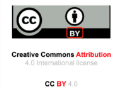 DOI: 10.36848/IJBAMR/2020/16215.55582Serialno.LocationTotalno.Percentage(%)Roth et alseries (%)1FrontalRt81611.51FrontalLt10208.12TemporalRt367.72TemporalLt489.13ParitalRt247.5Lt117.14OccipitalRt001.44OccipitalLt121.4Single Lobe totalSingle Lobe totalSingle Lobe total295853.75FrontoparietalRt123.25FrontoparietalLt243.06FrontotemporalRt121.26FrontotemporalLt361.67TemporoparietalRt242.27TemporoparietalLt123.68ParitooccipitalRt242.68ParitooccipitalLt242.89FrontotemporoparietalRt001.09FrontotemporoparietalLt128.110TemporoparietooccipitalRt000.610TemporoparietooccipitalLt001.011FrontoparietooccipitalRt002.611FrontoparietooccipitalLt000.6Multiple lobe totalMultiple lobe totalMultiple lobe total153039.812Deep structures (Thalamus,brain stem)Deep structures (Thalamus,brain stem)484.813CerebellarCerebellar240.4SIDE 0FHEMISPHERENO. OF PATIENTPERCENTAGEBOHMAN ET ALSERIES(%)RIGHT194346LEFT255754SYMPTOMSYMPTOMNO.OF PATIENTSPERCENTAGE(%)ROTH ET ALSERIES(%)HeadacheHeadache377474GiddinessGiddiness81610.6VomitingVomiting234627.4ConvulsionFocal51013.5ConvulsionGTC122412.5Altered sensoriumAltered sensorium14287.8UnconsciousnessUnconsciousness4810.4DiplopiaDiplopia368.8Decreased visionDecreased vision4827.4Facial painFacial pain004.2Facial asymmetryFacial asymmetry001Hearing lossHearing loss000.2TinnitusTinnitus000.2Difficulty in swallowingDifficulty in swallowing000.8Difficulty in speechDifficulty in speech71428.8Change of voiceChange of voice5100.4Limb weaknessLimb weakness204042.1Difficulty in walkingDifficulty in walking173411.3Bowel bladderincontinenceBowel bladderincontinence612_SCALP SWELLINGSCALP SWELLING36_BEHAVIOURALCHANGESBEHAVIOURALCHANGES71411.5SENSORY SYMPTOMSENSORY SYMPTOM3610.2SIGNSSIGNSSIGNSNO. OFPATIENTSPERCENTAGEROTH ET ALSERIES. (%)CRANIAL NERVE PALSYII00CRANIAL NERVE PALSYOPTICV.A368.8CRANIAL NERVE PALSYOPTICPAPILL-OEDEMA316266.3CRANIAL NERVE PALSYIIIIII13.3CRANIAL NERVE PALSYIVIV13.3CRANIAL NERVE PALSYVV13.3CRANIAL NERVE PALSYVIIVII13.3CRANIAL NERVE PALSYVIIIVIII13.3CRANIAL NERVE PALSYIX,XIX,X3613.3CRANIAL NERVE PALSYXI,XIIXI,XII13.3CRANIAL NERVE PALSYVIVI369.4MOTOR SYSTEM(PLEGIA / PARESIS)MOTOR SYSTEM(PLEGIA / PARESIS)MOTOR SYSTEM(PLEGIA / PARESIS)204066.6CEREBELLAR SIGNSCEREBELLAR SIGNSCEREBELLAR SIGNS240NYSTAGMUSNYSTAGMUSNYSTAGMUS480.8GAIT ABNORMALITYGAIT ABNORMALITYGAIT ABNORMALITY173411.3NON AMBULTORYNON AMBULTORYNON AMBULTORY1938SENSORY SIGNSSENSORY SIGNSSENSORY SIGNS2411.3